Муниципальное бюджетное образовательное учреждение  лицей Г. Лобня Московской области.
Кафедра гуманитарных дисциплин.Методическая работа по теме:«Методические приемы объяснения сложных тем по обществознанию при подготовке учеников к ЕГЭ на примере темы «Политический процесс»Выполнила: Арбузова Марина Евгеньевна,
 учитель истории и обществознанияг. Лобня  2023 г.              Единый государственный экзамен по обществознанию считается достаточно сложным. Действительно, во-первых, специфика предмета такова, что темы из разных сфер жизни общества соединяются в единое целое, создавая при этом огромное количество вариантов  возможных вопросов. Чтобы получить максимальное количество баллов на экзамене, ученику нужно освоить весь спектр социально-гуманитарных наук на довольно высоком уровне. Во-вторых, манера изложения учебного материала в большинстве учебников и пособий сводится к фактическому «сухому» изложении теории, перечислению функций, структур, систем, видов, типов и т.д. В-третьих, тексты в учебниках, пособиях, заданиях на экзаменах изобилуют сложными терминами, а составители заданий зачастую используют такие формулировки, что даже учителя не сразу могут разобраться, о чем то или иное суждение.              В связи с озвученными выше проблемами основной задачей учителя обществознания  в школе, по моему мнению, является объяснение теории по обществознанию простыми словами на простых примерах из жизни. Мы должны постараться «оживить» сухие факты, например, о структуре политической системы, её институциональном, нормативном и других элементах, об интегративном качестве политической системы и т.д. для учеников, объяснив этот материал применительно к политическим системам в разных странах простыми словами, обязательно привлекая знания учеников по истории разных стран, изученные ранее на уроках истории. При этом важно обязательно приводить примеры из политической жизни современной России.           Данная методическая работа посвящена разбору одной из тем, в которых на экзамене в 2022 году ученики допустили большое количество ошибок (по информации на сайте fipi.ru). Разберем тему «Политический процесс» в соответствии с предложенной концепцией: просто о сложном!«Политический процесс»Разбор любой темы в обществознании начинается с определений основных терминов. Несмотря на то, что в 2023 году задание, требующее написания определения термина, было исключено из вариантов, разбирать, понимать и запоминать определения терминов всё равно необходимо, так как задание 18 в вариантах 2023 года требует указания не менее двух основных признаков того или иного понятия. Возникает вопрос: какие из признаков являются основными, а какие - нет? В этом случает стоит обратиться к определению термина, так как именно здесь традиционно и указываются самые главные признаки понятий.Итак, что же такое политический процесс? Если обратиться к учебникам и пособиям, то это совокупность действий индивидов, групп, политических институтов, реализующих свои цели и интересы и обеспечивающих формирование, функционирование и изменение политической системы. Подготовленные ученики, знакомые с понятиями совокупность, индивид, социальный институт, политическая система, с первого раза понимают, о чем речь. Но в школах мы обучаем учеников с разным уровнем способностей и подготовки, поэтому обязательно в первую очередь нужно учить ребят сразу же проговаривать определения терминов простыми словами. В данном случае можно перефразировать определение следующим образом: политический процесс - это действия людей, связанные с политикой, которые оказывают то или иное влияние на политическую жизнь общества (в соответствии со своими интересами), например, выборы главы государства или депутатов в парламент. Далее необходим разбор каждого слова в определении с примерами. Пример: индивид в данном определении - это каждый человек, который принимает участие в выборах как избиратель или кандидат в президенты/депутаты.Важно понимать: объяснение термина простыми словами не означает, что ученики не должны разобраться и выучить полноценное определение. Но в условиях современной системы образования мы должны предоставлять на уроках дифференцированный подход, а это значит, что для учеников со слабыми способностями определение терминов обязательно сначала должно быть представлено в упрощённом виде. Однако в рамках подготовки к ЕГЭ этого недостаточно хотя бы для выполнения задания 18, поэтому разбираемся дальше. Итак, в задании 18 нужно выделить основные признаки политического процесса. Очевидно, что подготовленные ученики могут вспомнить/сообразить/придумать довольно много признаков. Но какие из них основные? Для этого разбираем и учим полное определение, спрашиваем учеников: «Какие признаки указаны в определении?». Ученики отвечают: 1. совокупность действий индивидов, групп, политических институтов, реализующих свои цели и интересы. 2. обеспечивает формирование, функционирование и изменение политической системы. Задание выполнено, признаки можно немного сократить/перефразировать по желанию, например: 1. действия субъектов происходят в политике/участие в политической деятельности различных субъектов. 2. формирование/влияние на политическую жизнь государстваСледующим этапом в изучении темы традиционно является выявление структуры или системы того или иного явления. В данном случае, нужно разобраться со структурой политического процесса. Это оказывается совсем несложным, если с самого начала изучения  курса обществознания обращать внимание учеников на то, что большинство «структур» и «систем» строятся по единому принципу, они все похожи. Как раз повторим тему «Деятельность» из раздела «Человек и общество», а именно - структуру деятельности. Достаточно понять и выучить эту тему, чтобы потом легко справляться с подобными заданиями. Дело в том, что политический процесс - это ведь тоже деятельность, а значит структура в данном случае будет на 90 % такая же, но с «политическим окрасом». Итак, структура деятельности: Субъект (кто осуществляет деятельность, например, театральная труппа, оркестр, человек, класс)Объект (над чем совершается действие, на что деятельность направлена)Мотив (то, что вызывает определенные действия человека) Цель (идеальный образ желаемого результата)Методы и средства (приемы, способы, приспособления для осуществления деятельности, например, театральные декорации, музыкальные инструменты, осветительные приборы)Процесс, действияРезультат (то, чего достигает человек в ходе деятельности)Теперь структура политического процесса:- Субъекты (государство, политические институты, граждане)
- Объекты (промышленность, здравоохранение, избирательная система)- Мотив (то, что вызывает определенные политические действия человека)- Цель процесса (решение политической проблемы)
- Средства, методы (правовые, социально-психологические, экономические)
- Ресурсы, знания, наука, финансовые средства, общественное мнение и др.
- РезультатУченики сравнивают, вспоминают пройденные ранее темы, учат.Далее закрепляем на примере. Рассмотрим такой пример политического процесса, как Всенародное голосование по принятию проекта Конституции Российской Федерации в 1993. Субъектами данного референдума будут являться государство, обычные граждане. Объектом в данном случае выступает Конституция РФ. Мотив - необходимость принятия нового свода законов в связи с распадом Советского Союза и становлением Российской Федерации. Цель политического процесса – принятие основного закона страны – Конституции РФ. Средства - помещение, в котором проводится референдум, кабинки для тайного голосования и т. п., методы - приглашение граждан сделать выбор по важному общегосударственному вопросу. Результатом явилось принятие Конституции РФ народом России 12 декабря 1993 года.Следующим этапом в изучении темы традиционно является классификация. В обществознании выделяются разные виды политических процессов по разным критериям. 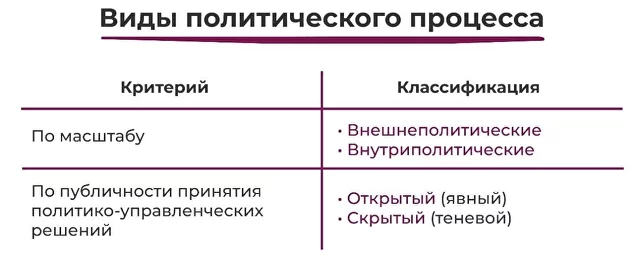 Д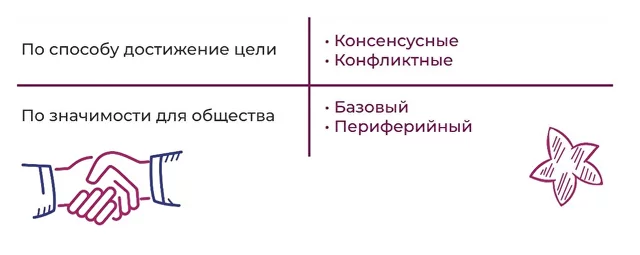 Рассмотрим каждую классификацию политического процесса.
- Внутриполитический процесс протекает между субъектами политики внутри государства, чья деятельность направлена на завоевание, удержание и использование политической власти. Внешнеполитический процесс распространяется на отношения с другими государствами.
- Открытый политический процесс характеризуется гласностью, доступностью для граждан, участвовавших в процессе принятия политических решений. Для закрытых политических процессов характерно отсутствие публичности при принятии политических решений, полное отсутствие контроля за правящей элитой со стороны общества.
- Консенсусные политические процессы ориентированы на сотрудничество. Конфликтные, наоборот, ориентированы на соперничество.
- Базовый политический процесс связан с принятием ключевых политических решений разнообразными способами политического участия граждан. Периферийный не оказывает принципиального влияния на доминирующие формы и способы осуществления власти. Далее закрепляем на примере.  Всенародное голосование по принятию проекта Конституции Российской Федерации в 1993.Данный референдум относится к базовым политическим процессам, поскольку предполагает принятие решений, важных для государства и для каждого отдельного гражданина. Приведенный нами пример также является открытым процессом, т.к. он характеризуется гласностью и доступностью для всех граждан. Помимо этого, он относится к внутриполитическим процессам, происходящим внутри нашего государства. Безусловно, этот процесс является консенсусным, так как направлен на сотрудничество всех граждан государства на благо общества. На следующем этапе учитель может более подробно рассмотреть такие классические разделы любой темы в обществознании, как функции политических процессов, этапы политического процесса и т.п. Но на самом деле, в связи с тем, что количество учебных часов по предмету не в полной мере соответствует объему запрашиваемых знаний к экзамену, успеть на уроке объяснить весь материал не представляется возможным, поэтому необходимо с самого начала изучения предмета обучать учеников навыкам самостоятельного выявления, например, функций исходя из полученных знаний по теме, тем более, что многие функции являются универсальными. В конце урока - отработка полученных знаний на примере заданий в формате ЕГЭ. Следует обратить внимание учеников на то, что выполнение задания 24 (ЕГЭ-2023) по составлению плана легко выполнимо после данного урока. Политический процесс. Задания.Ниже приведён перечень терминов. Все они, за исключением двух, относятся к субъектам политики.1) политическая культура; 2) политическая элита; 3) политические партии; 4) политические права; 5) избиратели; 6) политический лидер.Найдите две характеристики, «выпадающие» из общего ряда, и запишите в таблицу цифры, под которыми они указаны.Выберите верные суждения о политическом процессе и запишите цифры, под которыми они указаны.1)  Политический процесс представляет собой определённую технологию принятия и реализации властных решений.2)  Участниками политического процесса являются только элитарные слои общества.3)  В политическом процессе может проявляться взаимосвязь реформаторских и консервативных начал.4)  Политический процесс всегда носит деструктивный характер.5)  В демократических государствах в ходе политического процесса, как правило, реализуются идеи рыночного саморегулирования и защиты прав и свобод человека.Выберите верные суждения о политическом процессе и общественно-политических движениях и запишите цифры, под которыми они указаны.1)  Политический процесс связан с решением проблемы ограниченности экономических ресурсов.2)  Домохозяйства и фирмы являются субъектами политического процесса.3)  B политическом процессе проявляется взаимосвязь реформаторских и консервативных начал.4)  На этапе реализации принятые политические решения облекаются в правомочную форму, определяется их адрес и круг лиц, организаций, ответственных за их исполнение5)  C учётом различных обстоятельств субъекты политического процесса разрабатывают альтернативные варианты действий для достижения необходимых результатов.1) Обоснуйте значение демократического политического процесса для развития современного общества. (Обоснование должно быть дано с опорой на обществоведческие знания в нескольких связанных между собой распространенных предложениях, раскрывать причинно-следственные и (или) функциональные связи.)2) Какие политические процессы типичны для демократического общества? (Назовите любые три политических процесса.)3) Проиллюстрируйте каждый из указанных в пункте 2 процессов на пример Российской Федерации. (Каждый пример должен быть сформулирован развёрнуто и содержать указание на результат политического процесса.)Используя обществоведческие знания, составьте сложный план, позволяющий раскрыть по существу тему «Субъекты политического процесса». План должен содержать не менее трёх пунктов, из которых два или более детализированы в подпунктах.Учителю следует объяснять на уроке сложные формулировки суждений на примерах. Рассмотрим одно из суждений из представленных выше заданий: «В политическом процессе может проявляться взаимосвязь реформаторских и консервативных начал». 1. Вспомним, как проводилась реформа образования, когда в российских школах примерно в 2005 году впервые проводили ЕГЭ. Понятно, что сначала в результате определённых политических процессов был принят соответствующий закон, затем началась реализация этой нормативной базы в школах России. Мы видим, что в ходе этой реформы (тоже политический процесс) точно были использованы реформаторские начала (раньше ЕГЭ не проводили, теперь стали проводить, раньше учителя не были задействованы при проведении такого рода экзаменов, не проверяли работы, от результатов которых зависит поступление ученика в ВУЗ и т.п.), но и консервативные (общая система образования не изменилась, в основе - всё та же классическая советская школа, но с ориентацией на подготовку к ЕГЭ).Понимание терминов «реформаторские» и «консервативные» к 11-ому классу уже должно быть сформировано благодаря урокам истории, а также изучению тем по обществознанию «Формы общественного развития», «Виды политических партий». Если есть достаточное количество времени, будет полезно вспомнить о разных партиях из истории (виги и тори, демократы и республиканцы), но для этого в рабочей программе должен быть выделен отдельный урок. Заключение:        Изучение темы «Политический процесс» не ограничивается представленным материалом. Рабочая программа предполагает более глубокое изучение этих явлений в темах «Демократические выборы», «Типы избирательных систем» и др. Таким образом на следующих уроках ученики смогут закрепить полученные знания.        Итак, следуя вышеизложенным принципам объяснения сложных тем в обществознании, рекомендуется:стараться на каждом уроке обучать учеников навыкам самостоятельного выявления и формулирования типовых для обществоведческой науки структурных элементов, таких как функции, виды, этапы на основе базовой теории. Многократно разбирать сложные термины, формулировки, объясняя их значения простыми словами с использованием простых примеров из окружающей нас жизни, ученики должны обязательно учиться перефразировать сложные формулировки в простые предложения, разделять длинные предложения на более простые и короткие.Привлекать знания учеников по истории России и других стран для более глубокого понимания общественных процессов.Использованная литература:Обществознание. 11 класс. Учебник / Под ред. Л.Н. Боголюбова, А.Ю.Лазебниковой. М.: Просвещение.Боголюбов Л.Н. Рабочая программа. Поурочные разработки. 11 класс. Учебное пособие для общеобразовательных организаций. Базовый уровень. М.: Просвещение, 2021.Обществознание : Новый полный справочник для подготовки к ЕГЭ / П.А. Баранов, А.В. Воронцов, С.В. Шевченко; под ред. П.А. Баранова. 4-ое изд., перераб. и доп. — Москва: АСТ, 2018.Сайт fipi.ru 